Grade 3 Selig/FrellickOnline Learning Through SeesawMay 17-21st, 2021. Teacher Emails: (sarahburke@gnspes.ca, colleen.frellick@gnspes.ca)  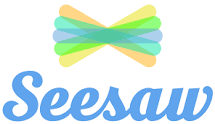 Dear Families, Welcome to week 4 of distance learning. Please continue to write to us, and send us photos or videos of what you have been up to. We love hearing from you and seeing what you are doing to stay busy! Many of you are having fun with our daily challenges. We will do a draw for daily challenge winners on Monday. We will also reveal the first mystery person of the week! Keep up the super work! We look forward to seeing you again this week. :)Music and Phys, Ed lessons are posted on the Bridgewater Distance Learning site each week (link is below). Students will be receiving a mark for these courses and are encouraged to do one activity weekly. Missing all of you,Mrs. SeligMs. FrellickThis Week’s Plan:Important Links:Bridgewater Distance Learning site (http://besdistancelearning.weebly.com)Seesaw (https://web.seesaw.me/)Link for daily Google Meet (10-11am weekdays) https://meet.google.com/knk-awfo-oqd?hs=224Monday, May 17thPaths kid: JackMagnificent Monday! How are you feeling today? What are you excited about doing this week? Let us know in your JOURNAL. Please use complete sentences. :) *1. Read: Please read a fiction story for twenty minutes. In your journal, let us know why you chose this book? 2. Word study: Words of the week (oi words ) Word list is uploaded below. Please practice your words of the week 3 times using chalk outside, on a whiteboard or on paper. Have a family member check to see if they are in your head after you have practiced. 3. Movement break: GoNoodle- Cat Party. Follow the link and enjoy! https://www.youtube.com/watch?v=_bFPdr5xmII4. Math- Multiplication Strategy #4 Arrays Watch the following video for an introduction on using arrays as a strategy for multiplication. https://www.khanacademy.org/math/cc-third-grade-math/intro-to-multiplication/mult iplication-with-arrays/v/multiplication-as-groups-of-objects Time to practice using multiplication with arrays. https://www.khanacademy.org/math/cc-third-grade-math/intro-to-multiplication/mult iplication-with-arrays/e/understand-multiplication-with-arrays Complete the arrays page attached below. **Optional challenge of the day- Go for a walk in your neighborhood, or around your yard. Let the sun shine on your face and breathe in fresh air. Take a picture of yourself outside and upload it here or email it to Mrs. Selig (sarahburke@gnspes.ca). **Tuesday, May 18thPaths kid: KayleeThoughtful Tuesday! What can you do today to be a thoughtful family member or friend? Let us know in your JOURNAL! :) 1. Read a non-fiction book for twenty minutes. You may read a book on epic or one you have at home. Please try and find a book with a glossary. In your JOURNAL, select two words from the glossary and write down what these words mean. 2. Writing-Animal research Today you will be researching more on the animal you selected last week. I have included the list of websites below to help you research. You may use different websites but please let me know which website(s) you used. In your JOURNAL: 1. Write two or three complete sentences on where your animal lives. 2. Please list the website(s) you used for your research. 3. Movement break: GoNoodle- Wake up. Follow the link and get your heart rate up! https://www.youtube.com/watch?v=ALrdpsWYoJs4. Math- Multiplication Strategy #5 Using skip counting.  Please watch the following videos on youtube. Skip counting by 2s: https://www.youtube.com/watch?v=6RHvIUry_uc Skip counting by 3s: https://www.youtube.com/watch?v=0LjzvbTw8E4 Skip counting by 4s: https://www.youtube.com/watch?v=UJY1_fzzM6Y Skip counting by 5s: https://www.youtube.com/watch?v=tdrk70Fhad8  Complete the skip counting page uploaded below. *Optional challenge of the day- Draw and color a picture of a scene from your favourite book. Upload a picture on SeeSaw or email it to Mrs. Selig (sarahburke@gnspes.ca) and I will see if I can guess what the story is.**Wednesday, May 19th.Paths kid: SophieWild Wednesday! If you could be any wild animal- which one would you be? Why? Let us know in your JOURNAL. 1. Read a fiction book for twenty minutes. In your JOURNAL, write down what the main problem is in the story? 2. Word study: Using your words of the week (oi words), complete the Scrabble Spelling page uploaded below. 3. Movement break: GoNoodle- Fight Song. Follow the link below and dance! :) https://www.youtube.com/watch?v=40uEcTuqIvM4. Math: Multiplication Practice On IXL.com practice (Under grade 3 Math) E.3- Write multiplication sentences for equal groups E.6- Write multiplication sentences for arrays **Optional challenge of the day- Do you miss your friends from school? Is there a family member that you haven't been able to see recently? Write them a letter and put it in the mail. Or email them a letter. Upload a picture/email to Mrs.Selig of your envelope ready to mail/a screenshot of your email.**Thursday, May 20thPath kid: KhloeWhat do you think Thursday?Would you rather be the absolute BEST at one thing or good at lots of things? Let us know in your JOURNAL! 1. Please read a non-fiction book for twenty minutes. 2. Writing: Animal research You will be continuing to research your chosen animal today. Please refer back to the list of animal websites posted on Tuesday to help you with your research. Today you will be learning about your animal's adaptations. To learn more about animal adaptations, please click on the following link. https://www.theschoolrun.com/homework-help/animal-adaptation In your JOURNAL: Write down three of your animal's adaptations (please write at least three complete sentences). Please let me know which website(s) you used for your research. 3. Movement break: GoNoodle- I get loose. Follow the link and have fun! :) https://www.youtube.com/watch?v=lL7M6yQxW9c4. Math- Multiplication Estimation mystery- String Beads You may use your journal to keep track of your estimate(s) or a piece of paper. Remember: as the clues appear your estimate will often need to change. *You will need to follow the link below. https://stevewyborney.com/2019/09/51-esti-mysteries/ *Then click on Esti-Mystery 303- String Beads so it can download.Multiplication practice on IXL Go to IXL.com and practice (under grade 3 Math). 1. E.4 Relate addition and multiplication for equal groups 2. E.8 Write multiplication sentences for number lines**Optional Challenge of the day: Help out at home today by doing a chore. Fold laundry, wash the dishes, take out the trash, unload the dishwasher, vacuum, etc. "Many hands make light work". Upload a picture of you helping out at home on SeeSaw or email it to Mrs. Selig (sarahburke@gnspes.ca).**Friday, May 21stPaths kid: MalayahFun Hair Friday! For class on Friday, style your hair in a fun way or wear a wig!1. Read a fiction book for 20 minutes.2. Reading Response (I can write my opinion): After reading, complete the reading response activity attached below. 3. Plural Nouns: Adding -es Review the following video: https://www.youtube.com/watch?v=iplZGpP2VO0 Complete the plural noun activity attached below. 4. Mindfulness Minutes: Take a moment to practice some mindfulness. Follow the guided calming exercise video from Go Noodle.https://www.youtube.com/watch?v=0vuaCHEAs-4 5. Math: Measurement Review the following video on measuring using centimeters:Complete the Measure Me activity posted below. 